Урок Генераловой В.П. по русскому языку «Всё о слове: многоаспектный анализ слова»Планурока русского языка в 10 классе (профильный уровень)Тема: «Всё есть слова - для каждой сути».(Все о слове: многоаспектный  анализ слова)Цель:   1) Формировать лингвистическую и языковую компетентности              2) Развивать коммуникабельность учащихся в творческой группеФорма работы: групповаяОборудование:Справочная литература (лингвистические словари)Раздаточный материал (памятка по анализу слова, речевые клише)Запись на доскеНаглядное пособие аппликацияХод урока.Организационный момент.- Добрый день, я искренне рада приветствовать всех, кто не равнодушен к русскому языку, к этой громаде, к этому достоянию, к этому кладу, который дан нам во владение.Вступительное слово учителяТема нашего урока: «Всё о слове: многоаспектный анализ слова»- Что значит многоаспектный анализ слова?- Значит, мы будем создавать «портрет» слова.Для начала давайте определим, что такое «слово» с научной точки зрения.По утверждению М. Горького, слово – это одежда всех мыслей, всех фактов. Рисуя «портрет» слова, мы окунаемся в его глубины, осознаем его красоту, функциональность, творческую и духовную энергию. Чтобы создать портрет слова как единицы языка, мы должны обратиться к разным разделам лингвистики, т.е. науки о языке. К каким?Остается только определить слово, портрет которого мы будем создавать с точки зрения лингвистики, демонстрируя при этом языковую, коммуникативную и культурологическую компетентности.Работы с афоризмами на доске.Попробуем догадаться, какое слово пропущено в этих афоризмах. …  с точки зрения молодости – бесконечное будущее; с точки зрения старости – очень короткое прошлое.А. Шопенгауэр.… - это миг между прошлым и будущим.Л. Дербенев…  подобна театру: в ней часто весьма дурные люди занимают наилучшие места.ПифагорРабота в группахИтак, слово определено. Задача каждой группы охарактеризовать это слово:1-ая группа на фонетическом, графическом о орфографическом уровнях. (см.памятки)2-ая группа анализирует это слово с точки зрения морфемики (см. памятку). Пользуйтесь словообразовательным словарем.3-ья группа вам предстоит дать характеристику слову «жизнь» как части речи. Здесь вам поможет учебник под редакцией Батайцевой и Власенкова.4-ая группа самая ответственная работа: обратитесь к лексикологии и фразеологии. Поработайте со словами.А нашим уважаемым гостям, чтобы они не скучали в течение 5-и минут, я хочу предложить поразмышлять над некоторыми афоризмами …Выступление представителей от каждой группы.Используя речевое клише, охарактеризуйте слова на языковых уровнях, которые вам предложены.На доске появляется аппликация:«Все есть слова – для каждой сути» (Все о слове: многоаспектный анализ слова).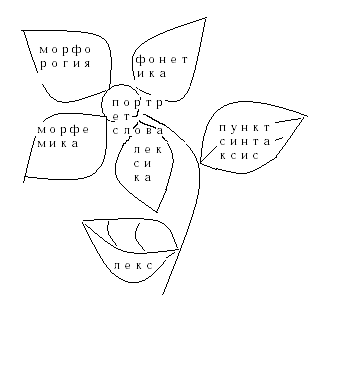 Попробуем создать «портрет» слова. А что такое «слово»?( (Единица языка. Значимая единица, которая имеет форму и содержание.. См. высказ. Флоренского о слове). Рисуя портрет слова, мы окунаемся в его глубины, осознаем его красоту, функциональность, творческую и духовную энергию.) Чтобы создать портрет  слова как единица языка, мы должны обратиться к разным разделам лингвистики, т.е. науки о языке. К каким?Остается определить слово, портрет которого с точки зрения лингвистики мы будем создавать, демонстрируя при этом языковую, коммуникативную и культурническую компетентности.Вы сказали, что слово «жизнь» многозначные, стилистические нейтральное (что значит – стилистически нейтральное?)Давайте проанализируем одну из речевых ситуаций, с которой вас сейчас познакомят Кирилл и Виталий, любезно согласившиеся выступить в роли актеров.Анализ текста.а) Как создается смысловая многословность в тесте?               Обратите внимание на глубокий философский смысл реплик отца.- К какому стилю речи вы отнесете этот текст?Стилистическая принадлежность – развернутый стиль.Признаки стиля:Неофиц. от-ка, вопросно – ответная форма – обмен мыслями разговорная лексика.- С каким настроением Кирилл произнес последнюю реплику?Как вы думаете почему? Там стоит … прием умолчания.Этот текст свидетельствует о том, что слово жизнь – многоязычная. Докажите! Называется текст «Смешной ты, папа!» А как можно озаглавить?- Какие реплики вы могли бы дополнить авторскими ремарками?Так что это можно предложить, что, собственно, я и хочу предложить вам на дом.Анализ афоризмов.Но у нас еще есть афоризмы. Давайте обратимся к ним.Жизнь нашу можно удобно сравнивать со своенравною рекою, на поверхности которой плавает чёлн, иногда укачиваемый тихоструйною волною, нередко же задержанный в своём движении мелью и разбиваемый о подводный камень. - Нужно ли упоминать, что сей утлый чёлн на рынке скоропреходящего времени есть не кто иной, как сам человек?Кузьма Прутков- У К.Пруткова много афоризмов, в частности, о жизни.А что вам известно об этом авторе?- Можете прокомментировать одно из высказываний о жизни?Д/з : Творческая работа. С какими из афоризмов вы согласны, а с какими готовы поспорить.